 «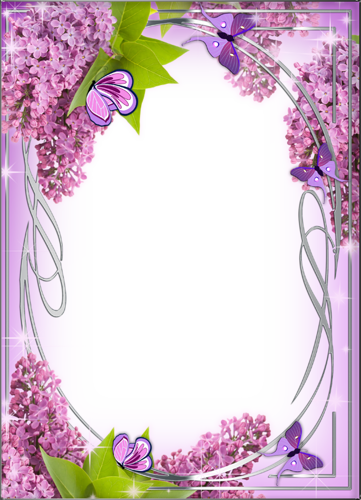        МБУ «Комплексный центр                        социального обслуживания населения   Валуйского городского округа»поздравляет именинников,                  получающих социальные услуги на дому,с Юбилейной датойсо дня  рождения!С чудесной датой! С Юбилеем!Пусть станет от душевных слов,От поздравлений и цветовНа сердце радостней, светлее…От всей души желаем в ЮбилейЗдоровья, вдохновенья, оптимизма,Любви родных, внимания друзей, Счастливой, интересной, яркой жизни         Поздравляем в марте       с Юбилейной датой                со дня  рождения!С 90-летием:    Дрыжакову Клавдию Петровну                                               (06.03.1930 г.)          С 80-летием:     Аладьина Александра Алексеевича                                                 (16.03.1940г.)       Констанченко Валентину Абрамовну                                                      (22.03.1940 г.)  Букаренко Василия Федоровича                                                      (04.03.1940 г.)   Разинкова Николая Никитовича                                                  (14.03.1940 г.)С 70- летием:     Толстикова Владимира Владимировича                                            (12.03.1950 г.)                          